       NOTE INFORMATIVEIl Convegno e i Laboratori, rivolti agli insegnanti della scuola di base,  deliberati dall’Istituto Comprensivo Spinea 1.Il Convegno ha la durata di 14 ore e ai Partecipanti verrà rilasciato l’attestato di partecipazione. Le relazioni  e i laboratori si svolgeranno presso  la Sc. Primaria Nievo e la Sc. Secondaria Ungaretti.PRANZO E PERNOTTAMENTOPer eventuali esigenze di pernottamento, diamo le seguenti indicazioni: http://www.spinea.gov.it/comune.html  oppurehttp://www.tuttitalia.it/veneto/53-spinea/ per trovare alloggi e servizi di bed and breakfast.COME RAGGIUNGERCIPer arrivare a Spinea dalla Stazione di Mestre  prendere il pullman di linea n. 7 o il bus per Mirano e scendere alla fermata del Cinema Bersaglieri. In alternativa, è possibile prendere il treno della linea Venezia-Trento e scendere alla vicina stazione di Spinea. CONTATTI  PER ISCRIZIONILa scheda di iscrizione debitamente compilata va fatta pervenire entro il 10 giugno tramite fax o per posta elettronica a:   Istituto Comprensivo Spinea 1   Via Buonarroti, 48 - 30038 Spinea  (Ve)    TEL. 041 990030 – FAX. 041 990843segreteria@istitutocomprensivospinea1.itPRESENTAZIONEQuesto Convegno Nazionale sulla Didattica delle Scienze intende ricordare e testimoniare il modo di fare scuola di Daniela Furlan, insegnante del Primo Circolo di Spinea.Il Convegno si ispira ai principi che hanno guidato nel tempo il lavoro della Commissione Continuità del Comprensivo Spinea 1, coordinata  per molti anni da Daniela Furlan:Ricerca di modalità e strategie didattiche a supporto dei processi di apprendimentoAttenzione ai saperi disciplinari da sviluppare in percorsi di continuitàAttenzione ai modi di parlare, spiegare ed interpretare dei bambiniDocumentazione sistematica delle attività svolte e delle difficoltà incontrateRicerca di criteri di valutazione attenti allo sviluppo dei processi di pensiero.OBIETTIVI DEL CONVEGNOOffrire un’occasione di formazione intensa e significativa per insegnanti di scuola di base.Proporre conoscenze scientifiche indispensabili ad  una consapevole cittadinanza.Permettere lo scambio di esperienze didattiche tra i docenti e i formatori impegnati nella ricerca-azione. Favorire l’incontro e il reciproco arricchimento tra docenti e genitori, per elaborare una comune idea di scuola.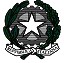 ISTITUTO COMPRENSIVO SPINEA 1 con il patrocinio di Città di SpineaORGANIZZA ilConvegno di studio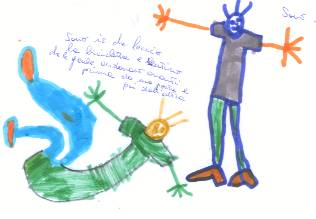 Ricordando Daniela FurlanModelli per conoscereModelli per capire Riflessioni sul fare scienze a  scuola17-18-19 giugno 2015Scuola Primaria “I. Nievo” Scuola Secondaria “Ungaretti”MERCOLEDI 17 GIUGNORelazioni ed esperienzePOMERIGGIODalle 14.30 alle 18.0014.00  - Registrazioni 14.30 - Apertura del convegno con i saluti del Sindaco C.Checchin, dell’Assessore L.Mainardi e della Dirigente Scolastica  D. BiziCoordina M. ArcàInterverranno:M.Arca -  Modelli e realtà P. Cortini - Raccontare la terra P.Mazzoli - Autovalutazione, valutazione esterna e miglioramento: è possibile? Discussioni e proposteGIOVEDI 18 giugno Relazioni ed esperienzeMATTINADalle  9.00 alle 12.30Coordina  M. ArcàInterverranno:R. Argano - Modelli di organizzazione animaleM. Bellin -  Per parlare di  ambiente (Sc. Primaria)A. Acher - La modellizzazione come pratica scientificaG. Vallisa- Tecnologie per la didattica: quanto quando, come …esperienze sul campo. R. Bolzanella -  Capire da piccoli  (Sc. Infanzia)   POMERIGGIODalle 14.30 alle 18.00LABORATORI I laboratori sono a numero chiuso e la loro attivazione dipende dal numero di prenotazioni. Dalle 14,30 alle 18,00A. Gambini - Digital Diorama  R. Santarelli - Costruire mappeA. Aiolfi - Modelli di funzionamento del         corpo     D. Merlo - Isole geometriche  R.Arena - Sostanze e trasformazioni: la chimica del quotidianoM. Anzanello - Macchine ad ariaRelazione sulle attività dei laboratori e discussioneVENERDI 19 giugno Relazioni ed esperienzeMATTINADalle  9.00 alle 12.30Coordina M. ArcàInterverranno:R. Santarelli - Per parlare di DNA  (Sc. Primaria )P. Macino - Informazione e  DNAA. Aiolfi -  Parlare del corpo attraverso l’arte (Sc. Infanzia)V. Monastra - Ri-conoscere le voci delle emozioni: quali modelli? (Sc. Secondaria) M. Arcà -  Conclusioni     scheda di iscrizionecognome _____________________________nome __________________________________tel/celL.______________________________fax ___________________________________e-mail____________@___________________istituzione scolastica di servizio: ________________________________________INDICO TRE OPZIONI PER I LABORATORI (in ordine di priorità)n° ___ n° ___ n° ___ data ________firma____________________Ai sensi del D. Lgs. 196/03 “Codice in materia di protezione dei dati personali”, dichiaro di essere a conoscenza che i dati personali comunicati nel presente tagliando, saranno trattati dalla segreteria dell’Istituto Comprensivo  Spinea 1 , al fine di organizzare la formazione in oggetto.FIRMA _____________________________________Scheda da staccare e far pervenire entro il 10 giugno   al Istituto Comprensivo Spinea 1